adresa: Dolní Čermná 4, 561 53           telefon: 465 393 280                e - mail: zs@dolni-cermna.cz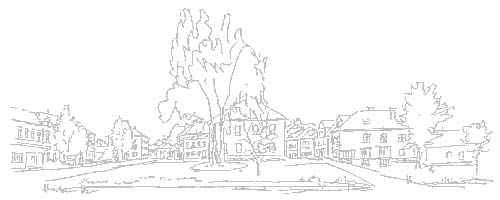 	                                                                                                         v Dolní Čermné dne: 06. 02. 2014Rozhodnutí o přijetí k základnímu vzděláváníPro školní rok 2014/15Do ZŠ Vincence Junka Dolní Čermná byli na základě zápisu konaného dne 05. 02. 2014 přijati tito žáci:01/2014             16/2014  02/2014             17/2014                                          03/2014             18/2014                                          04/2014             19/2014                                          05/2014             20/2014                                          06/2014             21/2014                                          07/2014             22/2014                                          08/2014             23/2014                                          09/2014             24/2014                                          10/2014             25/2014                                          11/201412/201413/201414/201415/2014                                                                                                                     ……………………                                                      Mgr. Jitka Beranová, ředitelka školyRozhodnutí nabývá právní moci dne 26. 2. 2014                                                                ……………………                                                      Mgr. Jitka Beranová, ředitelka školy   